Třídní plán na měsíc květen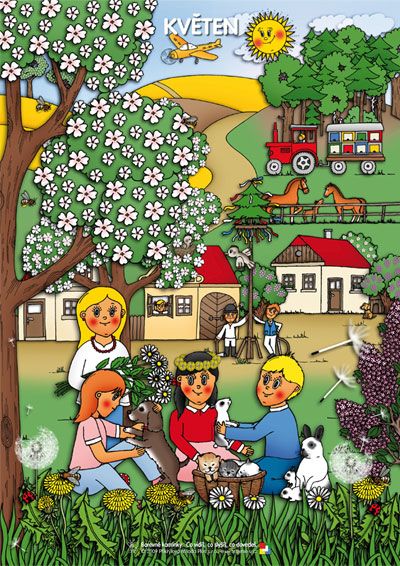 Když se něco nepovede,i když zlobím malinko,máš mě ráda a já tebe,moje zlatá maminko.Týdenní témata:Popřejeme maminkámZvířátka v zooTady bydlímČím pojedeme na výletCíle:Dodržovat pravidla konverzace a společenského kontaktuTěšit se z hezkých a příjemných zážitkůImprovizovat a hledat náhradní řešeníRozlišovat základní časové údajeČinnosti:Budeme pracovat s pracovními listy, vytvářet a malovat.Naučíme se novou básničku i písničkuSeznámíme se zvířátky ze zooPokud vyjde počasí, budeme chodit na vycházky do přírody v okolí MŠPokusíme se více zajímat o naší vesnici